-                                                                                                                                                                                                                                                               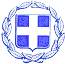 ΕΛΛΗΝΙΚΗ  ΔΗΜΟΚΡΑΤΙΑ                ΝΟΜΟΣ  ΒΟΙΩΤΙΑΣ                                                                                 Λιβαδειά      16/12/2021            ΔΗΜΟΣ  ΛΕΒΑΔΕΩΝ                                                                               Αρ. Πρωτ. : 23660ΔΙΕΥΘΥΝΣΗ ΔΙΟΙΚΗΤΙΚΩΝ ΥΠΗΡΕΣΙΩΝ                                            ΤΜ. ΥΠΟΣΤΗΡΙΞΗΣ ΠΟΛΙΤΙΚΩΝ ΟΡΓΑΝΩΝΤαχ. Δ/νση : Σοφοκλέους  15 Τ.Κ.  32 131  ΛΙΒΑΔΕΙΑ Πληροφορίες :Κασσάρα ΓεωργίαΤηλέφωνο   : 22613 50817EMAIL :gkasara@livadia.gr ΠΡΟΣΚΛΗΣΗ         ΠΡΟΣ: Τα Τακτικά Μέλη της Οικονομικής Επιτροπής Δήμου Λεβαδέων1.Καλογρηά Αθανάσιο2.Νταντούμη Ιωάννα3.Kαράβα Χρυσοβαλάντου - Βασιλική4.Μερτζάνη Κωνσταντίνο5.Καπλάνη Κωνσταντίνο6.Παπαϊωάννου Λουκά7.Μπράλιο Νικόλαο8.Καραμάνη ΔημήτριοKOINOΠΟΙΗΣΗ:  Αναπληρωματικά Μέλη της Οικονομικής Επιτροπής Δήμου Λεβαδέων1.Σαγιάννη Μιχαήλ2. Αποστόλου Ιωάννη3.Τσεσμετζή Εμμανουήλ4.Γιαννακόπουλο Βρασίδα5.Τόλια  Δημήτριο6.Τζουβάρα Νικόλαο7.Γερονικολού Λαμπρινή 8.Τουμαρά Βασίλειο        Με την παρούσα σας προσκαλούμε να συμμετάσχετε σε τακτική  συνεδρίαση της Οικονομικής Επιτροπής  που θα πραγματοποιηθεί την 20-12-2021 ημέρα ΔΕΥΤΕΡΑ  & ώρα  14.00, η οποία λόγω των κατεπειγόντων μέτρων που έχουν ληφθεί για την αποφυγή της διάδοσης του κορωνοϊού COVID-19  θα πραγματοποιηθεί ΜΕ ΤΗΛΕΔΙΑΣΚΕΨΗ, για την λήψη αποφάσεων  επί των παρακάτω θεμάτων, κατ΄εφαρμογή:α)   Του  άρθρου 77 του Ν. 4555/2018 όπως τροποποιήθηκε από το άρθρο 184 του ν.4635/2019.β)  Της παρ. 1 του άρθρου 10 της από 11/3/2020 Πράξης Νομοθετικού Περιεχομένου (ΦΕΚ  55/Α/11-3-2020) «Κατεπείγοντα μέτρα αντιμετώπισης των αρνητικών συνεπειών της εμφάνισης του κορωνοϊου COVID-19 και της ανάγκης περιορισμού της διάδοσής του»γ)  Της με αριθμ. πρωτ. 18318/13-03-2020 (ΑΔΑ: 9ΛΠΧ46ΜΤΛ6-1ΑΕ) εγκυκλίου του Υπουργείου Εσωτερικών  «Σύγκληση συλλογικών οργάνων των δήμων των περιφερειών και των εποπτευόμενων νομικών τους προσώπων, κατά το διάστημα λήψης των μέτρων αποφυγής και διάδοσης του κορωνοϊού COVID-19»δ)  Της παρ. 1 της  40/20930/31-03-2020 (ΑΔΑ: 6ΩΠΥ46ΜΤΛ6-50Ψ) εγκυκλίου του Υπουργείου Εσωτερικών «Ενημέρωση για την εφαρμογή του κανονιστικού πλαισίου αντιμετώπισης του κορωνοϊού COVID 19, αναφορικά με την οργάνωση και λειτουργία των δήμων»ε)  Της παρ 3 της υπ αριθμ. ΔΙΔΑΔ/Φ69/133/Οικ.20764/7-11-2020 εγκυκλίου του  Υπουργείου Εσωτερικών (ΑΔΑ:Ψ48Γ46ΜΤΛ6-ΛΣΡ) «Μέτρα και ρυθμίσεις στο πλαίσιο της ανάγκης περιορισμού της διασποράς του κορωνοϊού».    Σε περίπτωση απουσίας των τακτικών μελών , παρακαλείσθε να ενημερώσετε εγκαίρως  στο τηλέφωνο  2261350817  προκειμένου να προσκληθεί αναπληρωματικό μέλος.Τα θέματα της ημερήσιας διάταξης είναι:Προσαρμογή σχεδίου Προϋπολογισμού οικονομικού έτους 2022 και Σύνταξη Ολοκληρωμένου Πλαισίου Δράσης (ΟΠΔ) έτους 2022.Έγκριση Πρακτικού και Κατακύρωση της Ομάδας Γ «ΠΡΟΜΗΘΕΙΑ ΑΔΡΑΝΩΝ ΥΛΙΚΩΝ»  της δημόσιας σύμβασης, με τίτλο:  «ΠΡΟΜΗΘΕΙΑ ΣΚΥΡΟΔΕΜΑΤΟΣ, ΑΣΦΑΛΤΟΜΙΓΜΑΤΟΣ ΚΑΙ ΨΥΧΡΗΣ ΑΣΦΑΛΤΟΥ, ΑΔΡΑΝΩΝ ΥΛΙΚΩΝ ΛΑΤΟΜΕΙΟΥ ΚΑΙ ΣΙΔΗΡΟΥ  ΟΠΛΙΣΜΟΥ ΓΙΑ ΤΗΝ ΕΚΤΕΛΕΣΗ  ΤΟΥ ΕΡΓΟΥ ΜΕ  ΑΥΤΕΠΙΣΤΑΣΙΑ  :  ΒΕΛΤΙΩΣΗ ΔΗΜΟΤΙΚΗΣ  ΟΔΟΠΟΙΪΑΣ».Εξειδίκευση πίστωσης ποσού 2.996,00€ για την πραγματοποίηση της αθλητικής εκδήλωσης 6ος ορεινός αγώνας ΛΕΒΑΔΟΣ 2022.Έγκριση δικαιολογητικών συνολικού ποσού 353,40€ που πληρώθηκαν από την πάγια προκαταβολή του Προέδρου της Κοινότητας Δαύλειας΄Εγκριση  Πρακτικού ΙΙ του έργου : «Αποκατάσταση ζημιών των οδικών υποδομών του Δήμου Λεβαδέων Περιφερειακής Βοιωτίας , που επλήγη από τη φυσική καταστροφή της 5ης Ιανουαρίου 2019»Έγκριση 2ου  Ανακεφαλαιωτικού πίνακα εργασιών καθώς και της 1ης Συμπληρωματικής Σύμβασης Εργασιών «Ήσσονος Σημασίας» του έργου:  «Κατασκευή στεγάστρου στο ΕΠΑΛ Λιβαδειάς».   Έγκριση Πρωτοκόλλου Προσωρινής & Οριστικής Παραλαβής του έργου :« ΑΠΟΚΑΤΑΣΤΑΣΗ ΖΗΜΙΩΝ ΠΟΥ ΠΡΟΚΛΗΘΗΚΑΝ ΑΠΟ ΘΕΟΜΗΝΙΑ 29 ΚΑΙ 30.09.2018».Έγκριση 3ου  Ανακεφαλαιωτικού Πίνακα ( Τελικού Τακτοποιητικού )   του έργου : "ΑΣΦΑΛΤΟΣΤΡΩΣΕΙΣ ΔΗΜΟΤΙΚΩΝ ΟΔΩΝ " .Έγκριση του 4ου Ανακεφαλαιωτικού Πίνακα Εργασιών του έργου «ΒΕΛΤΙΩΣΗ ΔΗΜΟΤΙΚΩΝ ΚΤΙΡΙΩΝ».                                        Ο ΠΡΟΕΔΡΟΣ ΤΗΣ ΟΙΚΟΝΟΜΙΚΗΣ ΕΠΙΤΡΟΠΗΣ                                                           ΙΩΑΝΝΗΣ Δ.  TAΓΚΑΛΕΓΚΑΣ                                                        ΔΗΜΑΡΧΟΣ ΛΕΒΑΔΕΩΝ